									Rapor No: ÖZPEKLER-166.KRTarih				: 15.04.2019Numune Kontrol Tarihi		: 13.04.2019Numuneler 			: Aşağı TesisYukarı TesisParaziter Kontrol Derecelendirme+ Az++ Orta +++ Yoğun++++ Çok yoğun BULGULARAşağı ve Yukarı Tesis gezilerek, tüm havuzların ve balıkların genel sağlık durumları, kirlilik durumu, yoğunluk ve su kalitesi ve yeterliliği incelenmiştir. Tesis geneline yansıyan bir hastalık durumu gözlenmemiştir. Tesis genelindeki havuzlardan karışık olarak örnekler toplanarak kontrol edilmiştir. Havuz yoğunlukları da kontrol edilmiştir.  10 havuzdan örnekleme yapılmıştır. 2 kg/m3 ortalama alınmıştır. Genel Durum / Dış Bakı:  	10 havuzdan karışık olarak numune toplanmıştır. Kontrolü yapılan balıklarda benzer semptomlar gözlenmiştir. Balıkların dış bakısında yara, eritem, ülser vb. semptomatik herhangi bir bulguya rastlanmamıştır. Yalnızca bazı balıklarda hafif renkte değişim gözlenmiştir. İç bakıda; abdominal yağlanma seviyesi normaldir. Ascites bulgusu gözlenmemiştir. Karaciğerler pembe renkli, normal yapıdadır. Dejenerasyon veya yağlanma bulgusu yoktur. Dalaklar genelde normal boyutta ve renktedir. Böbrekler normal yapıdadır. Mideler boştur. Bağırsaklar boştur. Çok az miktarda diare bulgusu gözlenmiştir.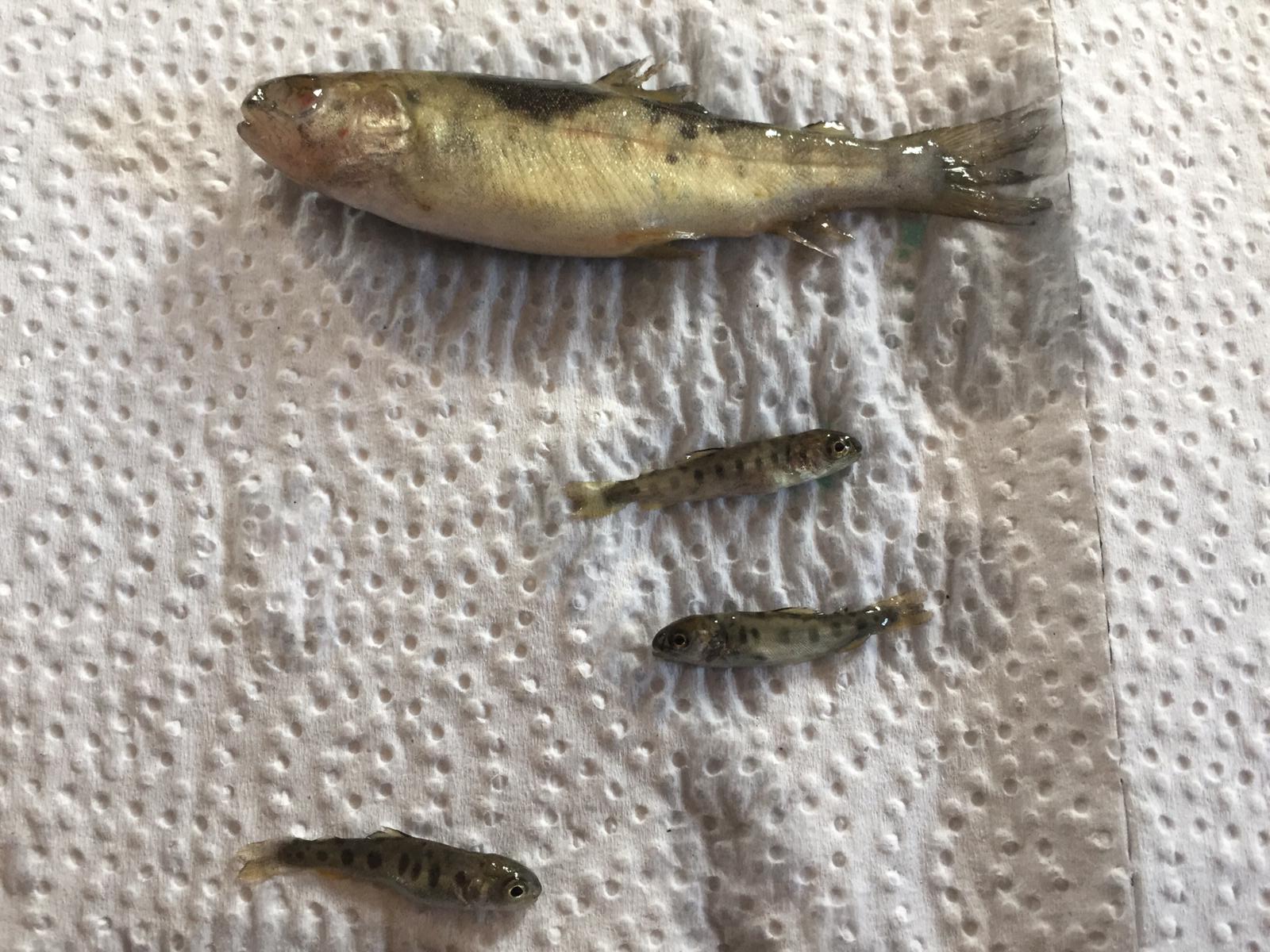 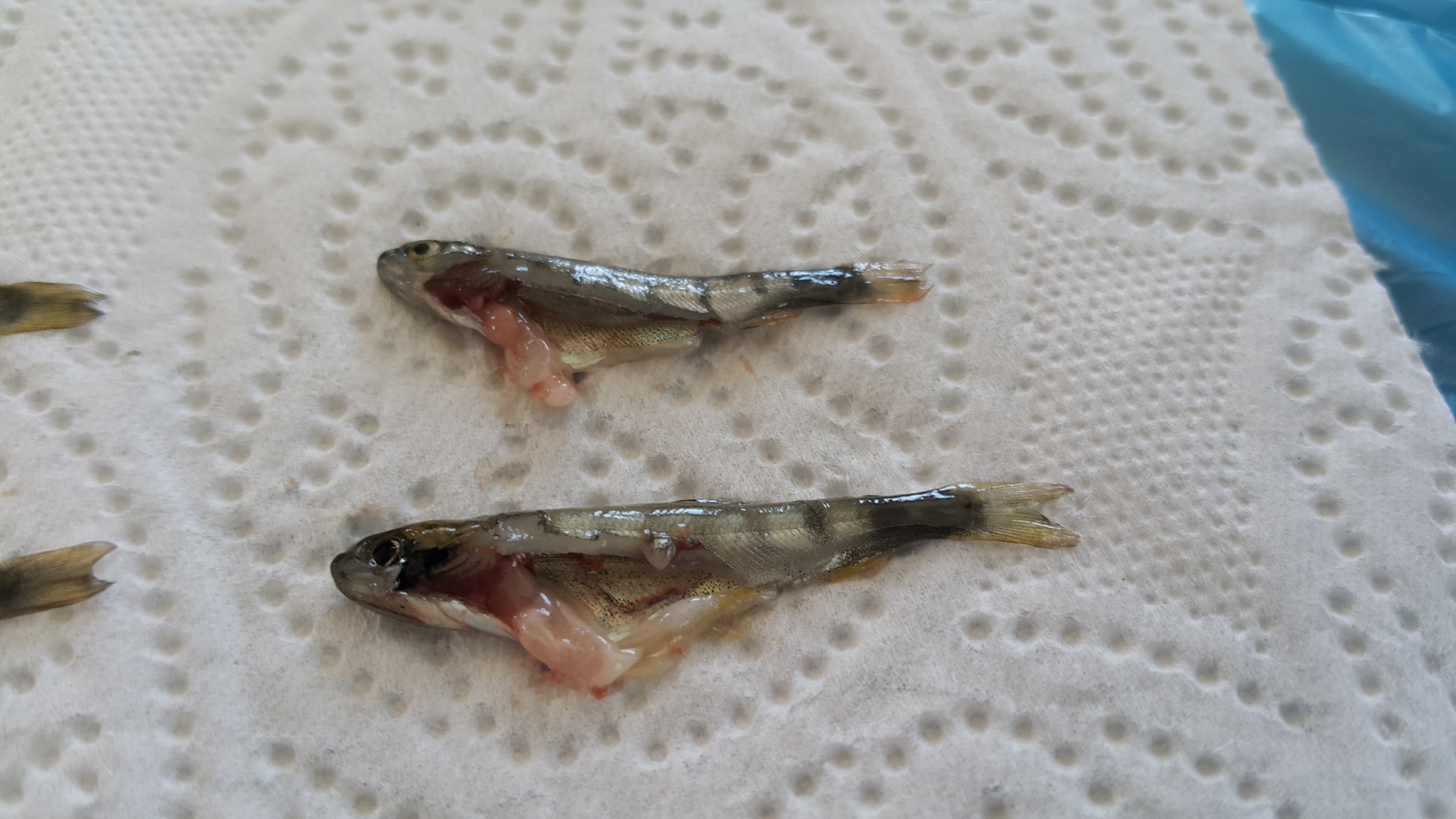 Parazitolojik Kontrol;Yapılan kontrollerde paraziter bir etken gözlenmemiştir.Mikrobiyolojik Kontrol;Yapılan mikrobiyolojik ekimlerde patojen bir etken izole edilmemiştir.Genel Değerlendirme:	Seviye 1.Saygılarımla,Özge Otgucuoğlu	Veteriner Hekim.